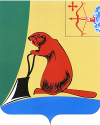 АДМИНИСТРАЦИЯ ТУЖИНСКОГО МУНИЦИПАЛЬНОГО РАЙОНАКИРОВСКОЙ ОБЛАСТИПОСТАНОВЛЕНИЕО внесении изменений в постановление администрации Тужинского муниципального района от 02.05.2012 №243В связи с кадровыми изменениями администрация Тужинского муниципального района ПОСТАНОВЛЯЕТ:1. Внести в постановление администрации Тужинского муниципального района от 02.05.2012 №243 «О создании чрезвычайной противоэпизоотической комиссии по предупреждению возникновения и ликвидации карантинных и особо опасных заболеваний животных на территории Тужинского муниципального района Кировской области» (далее – Постановление) следующие изменения:1.1. Утвердить состав  чрезвычайной противоэпизоотической комиссии по предупреждению возникновения и ликвидации карантинных и особо опасных заболеваний животных на территории Тужинского муниципального района Кировской области (далее - комиссия), в новой редакции согласно приложению. 1.2. Раздел 3 Положения о комиссии, утвержденного пунктом 2 Постановления, дополнить пунктом 3.5 следующего содержания:«3.5. Разработка методических материалов и иных документов по вопросам, относящимся к компетенции комиссии.».2. Опубликовать настоящее постановление в Бюллетене муниципальных нормативных правовых актов органов местного самоуправления Тужинского муниципального района Кировской области.Глава Тужинского муниципального района   	 Е.В. ВидякинаСОСТАВ чрезвычайной противоэпизоотической комиссии по предупреждению возникновения и ликвидации карантинных и особо опасных заболеваний животных на территории Тужинского муниципального района Кировской области___________17.04.2017№110пгт Тужапгт Тужапгт Тужапгт ТужаПриложениеУТВЕРЖДЕНпостановлением администрации Тужинского муниципального районаот «17»  04.2017  №110БЛЕДНЫХ	Леонид ВасильевичЧЕШУИНАВалентина ДмитриевнаЧлены комиссии:БЕРЕСНЕВАлексей ВасильевичЗЫКОВСтанислав ВалерьевичЗАХАРОВПавел ВасильевичКАСЬЯНОВА   Татьяна АлександровнаКУЗНЕЦОВ Андрей ЛеонидовичМАШКИНАИрина Павловна НОГИНА               Наталья ЮрьевнаОБОТНИН Сергей ВасильевичОНОСОВ                                 Евгений ВалерьевичПОЛУЭКТОВАНина АлексеевнаСЕНТЕМОВ Сергей ИвановичТОХТЕЕВГерман НиколаевичТИМАНОВ  Николай Александрович---------------первый заместитель главы администрации по жизнеобеспечению- заведующий сектором сельского хозяйства, председатель комиссии; главный специалист-зоотехник сектора сельского хозяйства администрации Тужинского муниципального района, секретарь комиссии;начальник пункта полиции «Тужинский» МО МВД России «Яранский», подполковник полиции (по согласованию);и.о. начальника территориального отдела управления Роспотребнадзора по Кировской области в Советском районе (по согласованию);глава Грековского сельского поселения (по согласованию);заведующая участковой ветеринарной лечебницей КОГБУ «Яранская межрайСББЖ» (по согласованию); главный врач КОГБУЗ «Тужинская центральная районная больница» (по согласованию);главный специалист по гражданской обороне и чрезвычайным ситуациям администрации Тужинского муниципального района;заведующая отделом жизнеобеспечения администрации Тужинского муниципального района;начальник охотничьего производственного участка ООО «Кировохота» (по согласованию);глава Михайловского сельского поселения (по согласованию);глава Пачинского сельского поселения (по согласованию);глава Тужинского городского поселения (по согласованию); глава Ныровского сельского поселения (по согласованию);государственный инспектор КОГКУ «Кировского областного центра охраны и использования животного мира» (по согласованию);